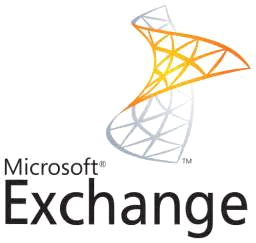 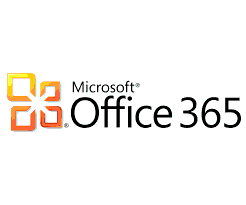 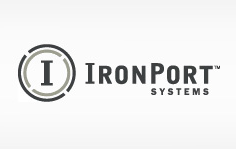 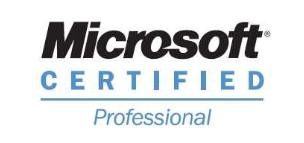 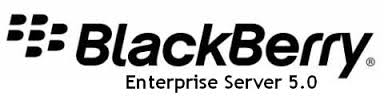 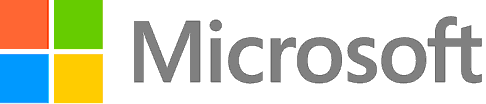 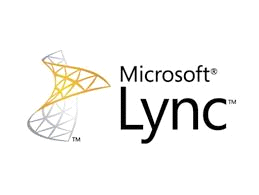                                                                  Smita E-Mail: smita.370313@2freemail.com 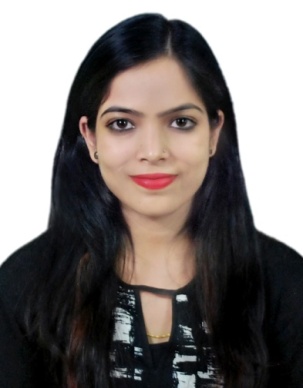 Curriculum VitaeSr. System EngineerWorked as Senior System Engineer in Atos, Bangalore since Oct 2016.Worked as Service Engineer in Microland, Bangalore from June 2014  to Sept 2016 .Clients : Microland ltd, Weiden +kennedy, FGIC, Alliance Data, Schneider Electric.Professional Certification:70-341: Core Solutions of Microsoft Exchange Server 2013Have good knowledge on Exchange 2010, 2013 servers and their roles.Installation and decommission of the exchange servers.Handling Mail routing issues and NDRsAble to analyze mail HeadersHandled Mail tracking on Exchange & Iron PortCreation, deletion, modification of DLs, mailboxes, contacts.Creation of Users in Lync Server 2013Creation, Deletion & OTA Pin reset of Handhelds in GMC-Good Mobile.Creation of users in Lotus Dominos, Google AppsExperience in troubleshooting Mail flow issues, Mail tracking, Outlook 2010 issues. Key AreasMicrosoft Exchange: Troubleshooting and administration of Microsoft Exchange servers 2003,2010, 2013 and O365.Planning and implementing movement of mailboxes from one mailbox database to another.Database Analysis on a periodic basis to ensure that the Database Health is maintained.Monitoring and troubleshooting mail flow issues.Day to Day Operations including checklists in order to monitor Exchange Server’s Health and performance. Client end support: Supporting client end issues like Outlook issue (Setup, connectivity, Calendar and mail flow issue) Managing Activesync including setup of Activesync and troubleshooting device end issues. Managing GMC good mobile and mobile devices in Google Apps.Blackberry 4.1.6 server and 5.0 servers:User account management and creationEnterprise Activation, Handheld Wipe out, synchronization using Blackberry Desktop Manager.Administration of Cisco Iron Port Appliance (C150 and C650) for Email Security:Creation of Incoming and Outgoing Mail Policies and filters, Message tracing, Releasing business critical emails from quarantine.Received “CORE VALUE – TEAMWORK” award in the month of May 2015 for our wonderful teamwork and the best team which we ever hadReceived “MASTER FLEET” award in the month of May 2015 for the team successfully managed to meet customer expectations and got the ticket queue depth to below 500. This was well received and appreciated by the top management.Received “SPARK” award in the month July 2015 for taking up new responsibilities is doing exceedingly well in these. Good work.Received “GEM-GONE THE EXTRA MILE” award in the month December2014 for being a splendid team player and has received accolades from ClientReceived “MASTER FLEET” award in the month July 2014 for effective queue management and customer satisfactionReceived “CORE VALUE – TEAMWORK” award in the month of June 2016 for outstanding contribution to closure of De Install ticketsReceived “KUDOS” award in the month February 2016for good job done and to support, continue the same and win more awardsMicrosoft Exchange 2003, 2010, 2013 and office 365:New mailbox creation and Distribution List creationMailbox Reconnect to new IDConfiguring forwarding optionsAdd\Remove Users to Group MailboxesGranting Send on behalf of usersInstallation of security patches and rebooting the serverAdd\Remove Users to Group Mailbox with Send As permissionsCreating Distribution Groups(Static/Dynamic),Security groupsRemove Duplicated MailboxesMonthly sever patching. Installation of security patches on the exchange servers.Basic L1 level DAG troubleshootingEmail Tracking and troubleshooting.Analyzing of SPAM Emails and message headersExtraction of reports from AD.Educational Qualifications:I hereby declare that the above mentioned information is correct, up to my knowledge and I bear the responsibility for the correctness of the above mentioned particulars.Place: Dubai                         							(Smita)PROFESSIONAL EXPERIENCERole & Responsibilities:REWARDS AND RECOGNITIONTroubleshooting & ManagementCOURSEINSTITUTIONPASSINGUNIVERSITY% OF MARKSBE(ECE)New Horizon College of Engineering2010-2014VTU65.1%
(till 8th semester)INTERMEDIATED.A.V Public school (Bariatu)2010CBSE75.54%MATRICULATIONSt. Anthony’s School2008ICSE78.5%